Please fill in this Membership Demographics form and send it with all the attachments (Page 3) to: membership@ida-secretariat.orgType of MembershipGeneral Information Information of the organization Legal and financials Vision and Mission  Attachments checklist  Letter of interest and agreement to the purpose and principles of IDA  Constitution of the association and its bylaws (Articles of Association) Proof of legal establishment (Registration certificate) List of member organizations to fill in the Excel in Annex  List of members of its governing body (Board Members) to fill in the Excel in Annex  Financial statements and/or last financial audit of the organization if available If available, last year’s annual activity report Photocopy of Tax card Photocopy of any unique ID number of the DPO other than registration number (if applicable) Bank account details  Policies related to safeguarding and management of malpractice and misconductType of Membership (Full Member, Observer Member or Associate Member)Type of Organization (Global, Regional or National Umbrella Organization)Full legal name of the organization AcronymOfficial addressAddress of Head OfficeCity PostcodeCountryPhoneE-mailWebsiteNumber of members Legal form (profit, non-profit or other to be specified)Status as a DPO (led by a person with disability, members are persons with disabilities)Registration No/Main Registration NumberDate of legal incorporation Name of domestic regulatory authority under which registration was doneBudget of last yearName of President/Chairperson of the organizationName of the Organization’s legal representativeName of the organization contact person Date of last General AssemblyVisionMission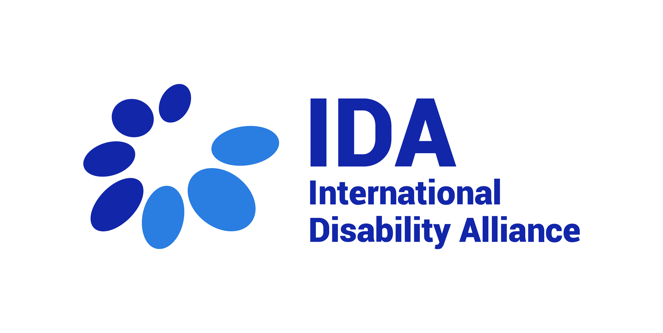 